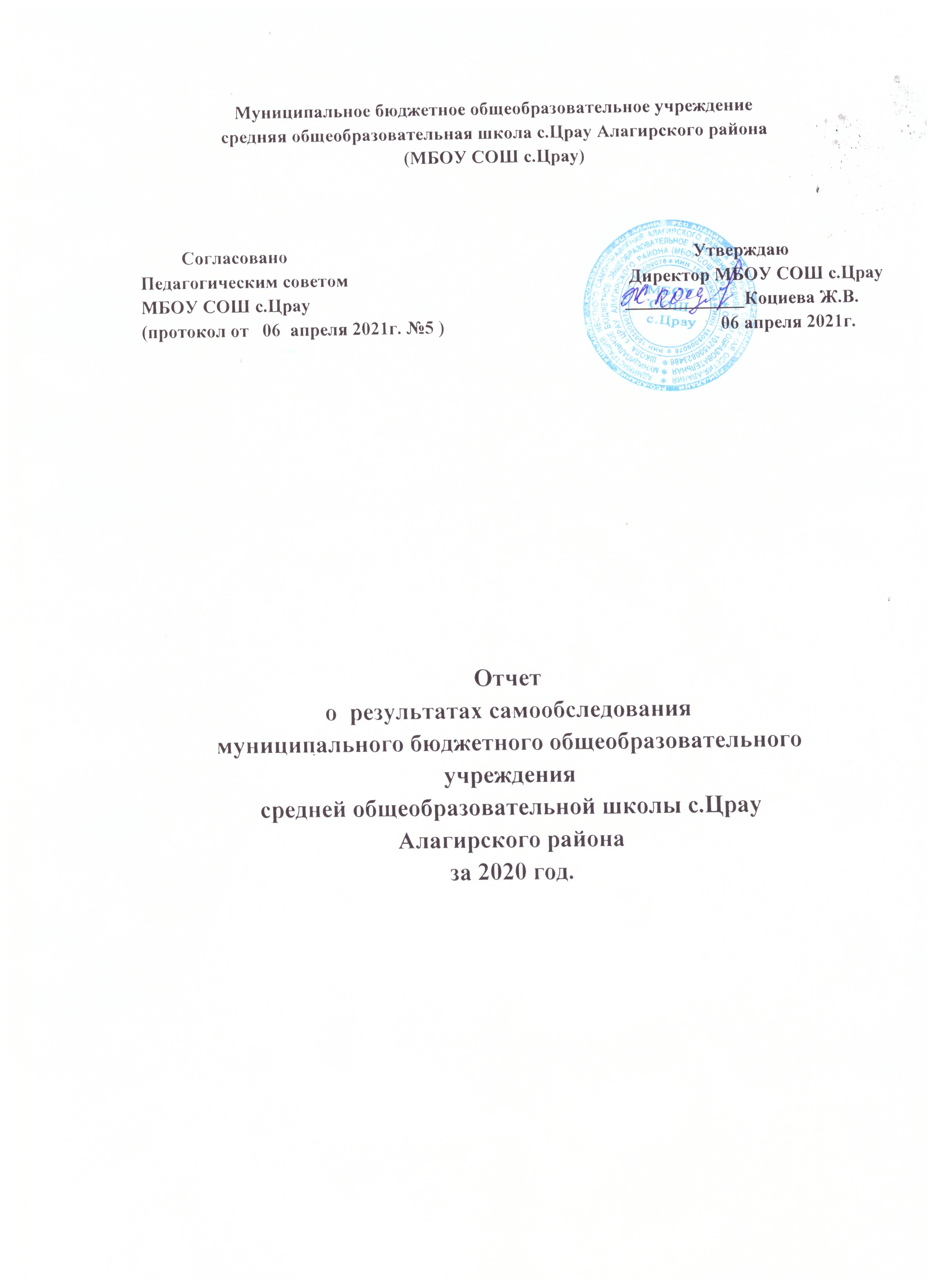 АНАЛИТИЧЕСКАЯ ЧАСТЬI. ОБЩИЕ СВЕДЕНИЯ ОБ ОБРАЗОВАТЕЛЬНОЙ ОРГАНИЗАЦИИОсновным видом деятельности МБОУ СОШ с.Црау(далее – Школа) является реализация общеобразовательных программ:основной образовательной программы начального общего образования;•основной образовательной программы основного общего образования;основной образовательной программы среднего общего образования.Также Школа реализует образовательные программы дополнительного образования детей и взрослых.II. ОСОБЕННОСТИ УПРАВЛЕНИЯУправление осуществляется на принципах единоначалия и самоуправления.Таблица 1. Органы управления, действующие в ШколеДля осуществления учебно-методической работы в Школе создано три предметных методических объединения:филологов;учителей начальных классов;классных руководителей.СТРУКТУРА УПРАВЛЕНИЯ ШКОЛОЙIII. ОЦЕНКА ОБРАЗОВАТЕЛЬНОЙ ДЕЯТЕЛЬНОСТИОбразовательная деятельность организуется в соответствии с Федеральным законом от 29.12.2012 № 273-ФЗ «Об образовании в Российской Федерации», ФГОС начального общего, основного общего и среднего общего образования, СанПиН 2.4.2.2821-10 «Санитарно-эпидемиологические требования к условиям и организации обучения в общеобразовательных учреждениях», основными образовательными программами по уровням образования, включая учебные планы, календарные учебные графики, расписанием занятий.Учебный план 1–4-х классов ориентирован на четырехлетний нормативный срок освоения основной образовательной программы начального общего образования (реализация ФГОС НОО), 5–9-х классов – на пятилетний нормативный срок освоения основной образовательной программы основного общего образования (реализация ФГОС ООО), 10–11-х классов – на двухлетний нормативный срок освоения образовательной программы среднего общего образования (ФГОС СОО). Обучающиеся 11 классов завершают обучение по основной общеобразовательной программе среднего общего образования по ФКГОС ОО.Форма обучения: очная.Язык обучения: русский.Таблица 2. Режим образовательной деятельностиНачало учебных занятий – 8 ч 30 мин.Об антикоронавирусных мерахВ 2020 году  ОО был разработан перечень документов,  регламентирующих функционирование ОО в условиях коронавирусной инфекции. В перечень вошли документы вышестоящих организаций и ведомств, а также новые и измененные внутренние локальные нормативные акты Школы:Положение об организации дистанционного обучения;Приказ о переходе на дистанционное обучение в связи с коронавирусом;Рекомендации Минпросвещения «Об организации образовательного процесса в 2019/20 учебном году в условиях профилактики и предотвращения распространения новой коронавирусной инфекции в организациях, реализующих основные образовательные программы дошкольного и общего образования» (приложение 1 к письму Минпросвещения от 08.04.2020 № ГД-161/04);Методические рекомендации о реализации образовательных программ начального общего, основного общего, среднего общего образования, с применением электронного обучения и дистанционных образовательных технологий Минпросвещения от 19.03.2020;Положение о текущем контроле и промежуточной аттестации, Приказ об организованном начале 2020/2021 учебного года.Таблица 3. Общая численность обучающихся, осваивающих образовательные программы в 2020 годуВсего в 2020 году в образовательной организации получали образование 172 обучающихся.Школа реализует следующие образовательные программы:•  основная образовательная программа начального общего образования;•  основная образовательная программа основного общего образования;•  образовательная программа среднего общего образования.Профили обученияОО в 2019–2020 учебном году не работала по ФГОС СОО. Профильных классов и предметов, изучавшихся  на углубленном  уровне, не было. Обучающиеся 10-х и 11-х классов обучались по учебному плану ФКГОС, БУП 2004. В 2020–2021 учебном году с учетом запросов обучающихся, на основании анкетирования, в целях сохранения контингента учащихся предложен учебный план универсального профиля. Обучающиеся с ограниченными возможностями здоровьяНа начало 2020/21 учебного года в школе обучаются 3 ребенка  с ОВЗ.  В начальной  школе 1 ребенок - инвалид во 2 классе, в основной школе  1 ребенок – инвалид  в 7 классе, в средней школе – 1 ученик 11 класса  ребенок-инвалид.  По адаптированной программе не занимается никто. Внеурочная деятельностьОрганизация внеурочной деятельности соответствует требованиям ФГОС. Структура программ внеурочной деятельности в соответствии с ФГОС включает:результаты освоения курса внеурочной деятельности;содержание курса внеурочной деятельности с указанием форм организации и видов деятельности;тематическое планирование.Все программы по внеурочной деятельности имеют аннотации и размещены на официальном сайте Школы.Формы организации внеурочной деятельности включают: кружки, секции, летний лагерь.Реализация программ внеурочной деятельности в период временных ограничений, связанных с эпидемиологической ситуацией 2020 года, проводилась с использованием дистанционных образовательных технологий.Весна 2020. Все курсы внеурочной деятельности (кроме физкультурно-оздоровительного направления) реализовывались в дистанционном формате:были внесены изменения в положение о внеурочной деятельности, в рабочие программы курсов и скорректировано КТП;составлено расписание занятий в режиме онлайн на каждый учебный день в соответствии с образовательной программой и планом внеурочной деятельности по каждому курсу, предусматривая дифференциацию по классам и время проведения занятия не более 30 минут;проводилось обязательное информирование обучающихся и их родителей об изменениях в планах внеурочной деятельности.Осень 2020.Cсентября по декабрь занятия по внеурочной деятельности проводились в традиционном очном формате, каждый класс в своем кабинете.В 2020 году Школа получила оборудование   для  Центра образования цифрового и гуманитарного профилей «Точка роста» на сумму 2167652,95 р. Вывод: выявленные проблемы не повлияли на качество организации внеурочной деятельности. Благодаря внесению необходимых изменений учебный план по внеурочной деятельности выполнен в полном объеме, в основном, удалось сохранить контингент учеников.Воспитательная работаВоспитательная работа в Школе осуществляется по следующим направлениям:гражданско-патриотическое воспитание;духовно-нравственное воспитание;здоровьесберегающее воспитание;трудовое воспитание;интеллектуальное воспитание;социокультурное воспитание;эстетическое воспитание;экологическое воспитание;правовое воспитание и культура безопасности;внеурочная деятельность;работа с родителями;работа с учениками группы риска и их родителями.Во втором полугодии 2019/20 учебного года классными руководителями использовались различные формы работы с обучающимися и их родителями:тематические классные часы (дистанционно);участие в творческих конкурсах: конкурсы рисунков, фотоконкурсы, конкурс чтецов (дистанционно);участие в интеллектуальных конкурсах, олимпиадах (дистанционно);индивидуальные беседы с учащимися (дистанционно);индивидуальные беседы с родителями (дистанционно);родительские собрания (дистанционно).На начало 2020/21 учебного года в Школе сформировано 11общеобразовательных класса. Классными руководителями 1–11-х классов составлены годовые планы воспитательной работы с классами в соответствии с планом воспитательной работы Школы.Постановлением главного санитарного врача от 30.06.2020 № 16 «Об утверждении санитарно-эпидемиологических правил СП 3.1/2.4.3598-20 "Санитарно-эпидемиологические требования к устройству, содержанию и организации работы образовательных организаций и других объектов социальной инфраструктуры для детей и молодежи в условиях распространения новой коронавирусной инфекции (COVID-19)"» массовые мероприятия в образовательных организациях запрещены до 01.01.2022. В сложившейся ситуации школьные и классные воспитательные мероприятия с сентября по декабрь  проводились классными руководителями в своих классах. Дополнительное образованиеВесна 2020. Все программы дополнительного образования художественной, социально-педагогической, туристско-краеведческой, естественно-научной и технической (кроме физкультурно-спортивного направления) направленности реализовывались в дистанционном формате:были внесены изменения в положение о ДО, в рабочие программы курсов и скорректировано КТП;сформировано расписание занятий на каждый учебный день в соответствии с образовательной программой и программами дополнительного образования, предусматривая дифференциацию по классам и время проведения занятия не более 30 минут;проводилось обязательное информирование обучающихся и их родителей об изменениях в программах ДО.Осень 2020. В первом полугодии  2020–2021 учебного года занятия по программам ДО проводились в традиционном очном формате. Вывод: благодаря внесению необходимых изменений программы дополнительного образования выполнены в полном объеме, в основном, удалось сохранить контингент учеников.IV. СОДЕРЖАНИЕ И КАЧЕСТВО ПОДГОТОВКИВ 2020 году ввиду особых условий промежуточная аттестация 9-х, 11-х классов проводилась по учебным предметам без аттестационных испытаний, поэтому обучающимся всех уровней образования итоговые отметки выставили по текущей успеваемости.Проведен анализ успеваемости и качества знаний по итогам 2019–2020 учебного года.Таблица 4. Статистика показателей за 2019–2020 годКраткий анализ динамики результатов успеваемости и качества знанийТаблица 5. Результаты освоения учащимися программ начального общего образования по показателю «успеваемость» в 2020 учебном годуЕсли сравнить результаты освоения обучающимися программ начального общего образования по показателю «успеваемость» в 2019 году с результатами освоения учащимися программ начального общего образования по показателю «успеваемость» в 2020 году, то можно отметить, что процент учащихся, окончивших на «4» и «5», вырос на 3 процента (в 2019-м был 37%), процент учащихся, окончивших на «5», вырос на 6 процента (в 2019-м – 11%). Качество знаний составило 57,4%, что на 10% больше, чем в 2019 году.Низкий результат качества знаний показывает 3 класс (28,6%), что объясняется сложным составом: в классе 12 мальчиков и 2 девочки. Подготовка детей очень слабая. Администрация в рамках ВШК запланировала изучение работы учителя, ей  предложено   посещение занятий учителей – коллег.Таблица 6. Результаты освоения учащимися программ основного общего образования по показателю «успеваемость» в 2020 годуЕсли сравнить результаты освоения обучающимися программ основного общего образования по показателю «успеваемость» в 2020 году с результатами освоения учащимися программ основного общего образования по показателю «успеваемость» в 2020 году, то можно отметить, что процент учащихся, окончивших на «4» и «5», повысился на 3 процента (в 2019-м был 37%), процент учащихся, окончивших на «5», повысился на 1 процент (в 2019-м – 4%). Качество знаний составило 44,9%, что на 3,8% больше, чем в 2019 году.Низкий результат качества знаний показывает 8 класс (20%). Причиной плохого усвоения знаний в данном классе является отсутствие адекватной мотивации, то есть нежелание учиться.Таблица 7. Результаты освоения программ среднего общего образования обучающимися 10-х, 11-х классов по показателю «успеваемость» в 2020 годуРезультаты освоения учащимися программ среднего общего образования по показателю «успеваемость» в 2020 учебном году выросли на 1 процент (в 2019-м количество обучающихся, которые окончили год на «4» и «5», было 57%), процент учащихся, окончивших на «5», понизился на 1 процент (в 2019-м было 9%).Результаты ГИАОсобенности проведения ГИА в 2020 году были обусловлены мероприятиями, направленными на обеспечение санитарно-эпидемиологического благополучия населения и предотвращение распространения новой коронавирусной инфекции (COVID-19).Таблица 8. Общая численность выпускников 2019–2020 учебного годаВыпускники 9-го класса 2020 года – это первые выпускники, получившие образование в соответствии с требованиями ФГОС ООО, утвержденного приказом Минобрнауки от 17.12.2010 № 1897.Государственная итоговая аттестация выпускников 11-го класса в формате ЕГЭ проводилась в соответствии с расписанием ГИА в 2020 году в основной период с 3 по 23 июля.Результаты 9-х классов представим в таблице.Таблица 9. Итоговые результаты выпускников на уровне основного общего образованияВ 2019–2020 учебном году выпускники 9-х классов получили аттестаты об основном общем образовании на основании приказа Минобрнауки от 11.06.2020 № 295 «Об особенностях заполнения и выдачи аттестатов об основном общем и среднем общем образовании в 2020 году».Оценки в аттестатах выставлены как среднее арифметическое четвертных отметок за 9-й класс целыми числами в соответствии с правилами математического округления.Результаты 11-х классов:В 2020 году условием получения аттестата был «зачет» по итоговому сочинению. Итоговое сочинение было проведено 04.12.2019.По результатам проверки все 9 обучающихся получили «зачет».Аттестат получили все выпускники. Количество обучающихся, получивших в 2019/20 учебном году аттестат о среднем общем образовании с отличием, – _0__ человек, что составило _0__ процентов от общей численности выпускников.ЕГЭ в 2020 году сдавали только те выпускники, которые собираются поступать в вузы.Из выпускников школы, кто получил аттестат, ЕГЭ сдавали 6 человек (66,7 %).Таблица 10. Выбор предметов для сдачи ЕГЭО количестве претендентов на медаль «За особые успехи в учении»Таблица 11. Количество медалистовОб итогах сдачи обязательных экзаменовПрофильный уровень по математике. Минимальный порог – 27 балловТаблица 12. Результаты по математике (профильный уровень)Общая успеваемость – 80%, средний балл – 39,2%, что ниже результатов предыдущего года на 16,5%.Русский язык. Проходной балл – 36 балловТаблица 13. Результаты по русскому языкуОбщая успеваемость – 83,3 %, средний балл – 59,2 %, что ниже  результатов предыдущего года на 3,8%.Таблица 14. Средний тестовый балл ЕГЭ по математике и русскому языку за пять летАнализ результатов ЕГЭ в 11-м классе по обязательным предметам позволяет сделать вывод, что в этом учебном году снизился средний тестовый балл по профильной математике (на 16,5%) и по русскому языку (на 3,8%).Таблица 15. Результаты ЕГЭ 2020г.Анализ результатов показывает, что учащиеся 11 класса  успешно сдали экзамены  по физике и химии. По этим предметам учащиеся продемонстрировали 100 % успеваемость.  По русскому языку порог не прошёл 1 выпускник, математике (профильной) – 1, биологии – 1, обществознанию – 1. В течение последних  5-ти лет  аттестаты об основном общем образовании  и о среднем общем  образовании получили все выпускники. Таблица 16. Сравнительный анализ со средними баллами  последних лет:Анализ результатов ЕГЭ показывает, что по сравнению с итогами прошлого года в 2020 году по всем предметам средний балл ЕГЭ имеет тенденцию на понижение: понизился  средний балл по русскому языку, математике, химии, физике, биологии. Вырос по обществознанию.  Результаты ВПРВесна 2020. Всероссийские проверочные работы, проведение которых было запланировано на весну 2020 года, не проводились из-за сложной эпидемиологической ситуации и были проведены осенью 2020 г.Таблица 17.  Результаты ВПРАнализ результатов Всероссийских проверочных работ для обучающихся 5-9-х классов показал  значительное снижение результатов по сравнению с итоговой оценкой за год.Причина несоответствия оценок: обучение детей в 4 четверти 2019-2020 учебного года в дистанционном формате, как следствие, частичное завышение оценок  у отдельных обучающихся. Ранние сроки ВПР, недостаточно времени на повторение изученного. Некоторые задания не соответствуют материалу программы, некоторые темы не изучены.Активность и результативность участия в олимпиадахВ 2020 году проанализированы результаты участия обучающихся Школы в олимпиадах и конкурсах всероссийского, регионального, муниципального и школьного уровней.Осень 2020 года, ВсОШ. В 2020/21 учебном году в рамках ВсОШ прошли школьный и муниципальный этапы. Таблица 18.  Результаты школьного этапа Всероссийской олимпиады школьников в 2019-2020 учебном году  	Итого:количество участников школьного этапа (чел.) - 60количество победителей  школьного этапа (чел.) – 2 чел., количество призеров школьного этапа (чел.) –  20 чел.Победителей и призеров муниципального этапа Всероссийской олимпиады школьников нет,  но есть  призеры муниципального этапа олимпиады по родному  языку – 5 человек и родной  литературе-3 человека. Администрацией рекомендовано всем учителям-предметникам обратить особое внимание на работу по  подготовке учащихся к Всероссийским  предметным олимпиадам.В 2020 году был проанализирован объем участников дистанционных конкурсных мероприятий разных уровней. Дистанционные формы работы с учащимися, создание условий для проявления их познавательной активности позволили принимать активное участие в дистанционных конкурсах районного, регионального, всероссийского и международного уровней. Результат – положительная динамика участия в олимпиадах и конкурсах исключительно в дистанционном формате.Учащиеся МБОУ СОШ с.Црау принимали участие и становились победителями, занимали призовые места в следующих  конкурсах: международная  олимпиада «Мега-талант», всероссийские  конкурсы: исследовательских работ «Была война»,  рисунков «Люблю тебя мой край родной»,  «Исследовательские и научные работы, проекты», проводимый международным образовательным порталом «Солнечный свет»; всероссийские олимпиады: «Математика – царица наук»,  «Безопасные дороги»,  «Учи.ру».В рамках празднования 75-летия Победы в Великой Отечественной войне классные руководители, педагоги дополнительного образования, педагоги-предметники пригласили всех обучающихся, родителей принять активное участие в реализации цикла мероприятий. В результате совместной творческой работы педагогов, обучающихся, родителей мы стали активными участниками таких мероприятий, как: акция «Окна Победы», «Бессмертный полк», «Марафон Победы 75», «Марафон Победы 15», «Георгиевская ленточка».V. ВОСТРЕБОВАННОСТЬ ВЫПУСКНИКОВТаблица 19. Востребованность учениковОсновное общее образованиеСреднее  общее образованиеВ 2020 году 88,8% выпускников 11 класса продолжают свое образование, из них 44,4% в образовательных организациях высшего образования (в сравнении с 2019 годом наблюдается понижение на 9,4%);  44,4%  в средних профессиональных образовательных организациях ( понижение на 1,8%).Выводы: Анализ данных по востребованности выпускников школы за  2020 год выявил, что показатель понизился. Дальнейшее развитие условий образовательного процесса, повышающих уровень востребованности выпускников школы:скорректировать систему профориентационной работы  и работу со средними профессиональными учреждениями и высшими учебными заведениями; активизировать профориентационную работу с родителями и обучающимися предвыпускных классов.VI. ОЦЕНКА ФУНКЦИОНИРОВАНИЯ ВНУТРЕННЕЙ СИСТЕМЫ ОЦЕНКИ КАЧЕСТВА ОБРАЗОВАНИЯВнутришкольный контрольШкола обеспечивает разработку и внедрение модели системы оценки качества образования, проведение необходимых оценочных процедур, учет и дальнейшее использование полученных результатов. Основными пользователями  результатов системы оценки качества образования  школы являются: учителя, обучающиеся и их родители. Оценка качества образования  осуществлялась посредством:системы внутришкольного контроля;государственной (итоговой) аттестации выпускников;внутреннего мониторинга качества образования;внешнего мониторинга качества образования.В качестве источников  данных для оценки качества образования использовались:образовательная статистика;промежуточная и итоговая аттестация;мониторинговые исследования;отчеты работников школы;посещение уроков и внеклассных мероприятий.Организационная структура, занимающаяся внутришкольной оценкой, экспертизой качества образования и интерпретацией полученных результатов, включает в себя: администрацию школы, педагогический совет, методический совет школы, методические объединения учителей-предметников. Предметом системы оценки качества образования являются:качество образовательных результатов обучающихся (степень соответствия индивидуальных образовательных достижений и результатов освоения обучающимися образовательных программ государственному и социальному стандартам);качество организации образовательного процесса: доступность образования, условия комфортности получения образования, материально-техническое обеспечение образовательного процесса, организация питания;качество основных и дополнительных образовательных программ, принятых и реализуемых в школе, условия их реализации;воспитательная работа;профессиональная компетентность педагогов, их деятельность по обеспечению требуемого качества результатов образования; состояние здоровья обучающихся.Полученные в ходе самообследования данные обеспечивают  возможность описания состояния образовательной системы школы, дают общую оценку результативности деятельности ОУ.В рамках внутришкольного контроля осуществлены:посещения уроков, внеклассных мероприятий;  проверки поурочного планирования учителей, ведение электронных журналов, журналов внеурочной деятельности и кружковой работы, ведение дневников учащихся, ведение тетрадей учащихся 5-11 классов по предметам естественно-математического цикла. По итогам проверок изданы справки, приказы, заслушаны на административных совещаниях, заседаниях школьных МО.При посещении уроков и внеклассных мероприятий  выявлено, что учителя используют как традиционные формы обучения, так и информационно-коммуникационные технологии, технологии проектного обучения,  игровые и интерактивные технологии, элементы проблемного обучения, что способствует развитию интеллектуального уровня детей, их интереса и творческих способностей, самостоятельности, создало новые возможности получения знаний.Ежегодно школа разрабатывает предметный внутришкольный мониторинг, одним из направлений которого является отслеживание качества обучения учащихся школы. Он носит системный характер и осуществлялся в виде плановых, оперативных поверок, административных работ. Мониторинг проводился как по промежуточным, так и по конечным результатам.Изучено состояние преподавания ОРКСЭ (модуль «Основы православной культуры»)  в 4 классе и ОДНК ( модуль «Основы духовно-нравственной культуры народов России) в 5 классе,  а также внеурочной деятельности в начальной школе. Итоги проверок заслушаны на заседаниях педагогического совета.По итогам мониторинговых исследований в конце учебного года был проведён всесторонний анализ результатов работы, отмечены положительные  и отрицательные тенденции развития школы. Поставлены задачи на следующий год.Процент качества знаний составил 41,3%, что на 5% больше, чем в 2019 году.Чтобы выяснить степень удовлетворенности родителей и учеников дистанционным обучением, школа организовала анкетирование. Преимущества дистанционного образования по мнению родителей: гибкость и технологичность образовательной деятельности, обучение в комфортной и привычной обстановке, получение практических навыков. К основным сложностям респонденты относят затрудненную коммуникацию с учителем – зачастую общение с ним сводится к переписке, педагоги не дают обратную связь, а разобраться в новом материале без объяснений сложно. 80% родителей отметили, что во время дистанционного обучения оценки ребенка не изменились,   Хотя в целом, формальная успеваемость осталась прежней, 95% опрошенных считают, что переход на дистанционное образование негативно отразился на уровне знаний школьников.С целью снижения напряженности среди родителей по вопросу дистанта в 2020 году ОО обеспечила  работу  горячей телефонной линии по сбору информации о проблемах в организации и по вопросам качества дистанционного обучения. Таблица 20. Оценка работы школы родителямиVII. ОЦЕНКА КАДРОВОГО ОБЕСПЕЧЕНИЯНа период самообследования в школе работают 21 педагог, из них 5 внешних совместителей. Из них 2 человека имеют среднее специальное образование. В целях повышения качества образовательной деятельности в школе проводится целенаправленная кадровая политика, основная цель которой – обеспечение, обновление и сохранение численного и качественного состава кадров в соответствии с потребностями школы и требованиями действующего законодательства.Основные принципы кадровой политики направлены на:сохранение, укрепление и развитие кадрового потенциала;создание квалифицированного коллектива, способного работать в современных условиях;повышение уровня квалификации персонала.Оценивая кадровое обеспечение образовательной организации, являющееся одним из условий, которое определяет качество подготовки обучающихся, необходимо констатировать следующее:образовательная деятельность в школе обеспечена квалифицированным профессиональным педагогическим составом;в школе создана устойчивая целевая кадровая система, в которой осуществляется подготовка новых кадров из числа собственных выпускников;кадровый потенциал школы динамично развивается на основе целенаправленной работы по повышению квалификации педагогов.Таблица 21. Кадровый потенциалПо результатам анализа количество педагогов, которые повысили квалификацию в 2020 году, увеличилось. Прошли курсовую подготовку 13 педагогов (в 2019 году-10). Прохождение курсовой подготовки проходит по перспективному плану- графику повышения квалификации на три года.  Таблица 22. Сведения об административных работникахСредняя недельная нагрузка на одного педагогического работника 18,3Средняя заработная плата педагогического работника  - 27202 руб.Количество педагогических работников, работающих с детьми, требующими педагогической коррекции0из них прошли курсовую подготовку -0Таблица 23. Районные мероприятия, организованные учреждением в 2020 годуVIII. ОЦЕНКА УЧЕБНО-МЕТОДИЧЕСКОГО И БИБЛИОТЕЧНО-ИНФОРМАЦИОННОГО ОБЕСПЕЧЕНИЯПо всем предметам учебного плана разработаны рабочие программы. Структура рабочих программ соответствует требованиям федеральных государственных образовательных стандартов начального общего, основного общего, государственных образовательных стандартов основного общего, среднего общего образования.Преподавание всех учебных дисциплин обеспечено учебно-методическими комплексами.В школе имеется собственная библиотека с читальным залом, в которой есть 1 компьютер для работы обучающихся и педагогов.Общая характеристика:объем библиотечного фонда – 13279 единиц;книгообеспеченность – 100 процентов;обращаемость – 2433 единиц в год;объем учебного фонда – 3874 единиц.Фонд библиотеки формируется за счет республиканского, муниципального бюджета.Таблица 24. Состав фонда и его использованиеСредний уровень посещаемости библиотеки – 13 человек в день.На официальном сайте школы есть страница библиотеки с информацией о её работе.Библиотека пополнилась новыми учебниками.IX. ОЦЕНКА МАТЕРИАЛЬНО-ТЕХНИЧЕСКОЙ БАЗЫ Материально-технические условия позволяют реализовывать основную образовательную программу начального общего образования, основного общего образования, среднего общего образования и обеспечивают: возможность достижения обучающимися установленных ФГОС требований к результатам освоения основной образовательной программы  начального общего образования и основного общего образования, а также ФГОС основного и среднего общего образования; •соблюдение санитарно-гигиенических норм образовательной деятельности (требования к водоснабжению, канализации, освещению, воздушно-тепловому режиму).Материально-техническая база соответствует действующим санитарным и противопожарным нормам, нормам охраны труда работников организаций, осуществляющих образовательную деятельность, нормам, предъявляемым к территории организации, зданию школы.Школа располагается в  3-х этажном здании. Территория школы огорожена по периметру. Общая площадь земельного участка, занятого под школу составляет 2,20  га.   Во дворе школы находится   спортивная площадка. Материально-техническая база находится в удовлетворительном состоянии и включает в себя 19 учебных кабинета. В школе есть кабинеты физики, химии, биологии, компьютерный класс, кабинет ОБЖ, учительская, приспособленный спортивный зал с раздевалками, актовый зал, библиотека. Имеется столовая, в которой дети получают  горячий завтрак.  Педагогами школы проведена большая работа по оборудованию учебных кабинетов новыми стендами, раздаточным и наглядным материалом. Закуплена мебель на сумму 225  тыс.  руб. для классных кабинетов. Проведен косметический ремонт классных кабинетов и коридоров. Облагорожена вся территория школы.Анализ плана укрепления материально-технической базы школы показывает, что все его пункты выполнены в полном объёме.Укрепление материальной базы школы всегда было делом первостепенной важности и всегда  имеется недостаток в материальных средствах.Все решения по укреплению материально-технической базы школы были согласованы с Управляющим советом школы и одобрены его членами.Пополнение  учебного оборудования, технических средств, новых современных технологий позволяет повысить качество образования учащихся.Бюджетное финансирование не покрывает всех финансовых нужд школы, поэтому определяются приоритеты и задачи решаются постепенно. Основные расходы были направлены на заработную плату работников школы  и начисления на нее, коммунальные   услуги, интернет услуги, питание обучающихся.СТАТИСТИЧЕСКАЯ ЧАСТЬРЕЗУЛЬТАТЫ АНАЛИЗА ПОКАЗАТЕЛЕЙ ДЕЯТЕЛЬНОСТИ ОРГАНИЗАЦИИДанные приведены по состоянию на 31 декабря 2020 года.Показатели деятельности общеобразовательной организации, подлежащей самообследованию* Расчет среднего балла ГИА по русскому языку невозможен, поскольку ГИА в 2020 году не проводилась на основании приказа Минпросвещения и Рособрнадзора от 11.06.2020 № 293/650 «Об особенностях проведения государственной итоговой аттестации по образовательным программам основного общего образования в 2020 году».Анализ показателей указывает на то, что Школа имеет достаточную инфраструктуру, которая соответствует требованиям СанПиН 2.4.2.2821-10 «Санитарно-эпидемиологические требования к условиям и организации обучения в общеобразовательных учреждениях» и позволяет реализовывать образовательные программы в полном объеме в соответствии с ФГОС общего образования.Школа укомплектована достаточным количеством педагогических и иных работников, которые имеют высокую квалификацию и регулярно проходят повышение квалификации, что позволяет обеспечивать стабильные качественные результаты образовательных достижений обучающихся.Выводы:Школа продолжит работу в 2021 году по:обеспечению функционирования и развития общеобразовательного учреждения, реализацию прав граждан на получение гарантированного общедоступного, бесплатного в рамках федеральных государственных образовательных стандартов общего и дополнительного образования в соответствии с Федеральным Законом «Об образовании в Российской Федерации»;введение ФГОС среднего  общего образования в  10-х классе;повышение качества образования;повышение профессионального мастерства педагогов;обеспечению специальных условий для   образования детей-инвалидов и детей с ОВЗ;использованию информационных технологий в школе;совершенствованию работы по ведению электронного журнала;созданию эффективного воспитательного пространства   в образовательной организации;гражданско-патриотическому воспитанию на основе внедрения инновационных технологий и механизмов воспитания патриотизма в современных условиях, опираясь на имеющийся опыт по данному направлению;сохранению и укреплению физического и психического здоровья обучающихся, формированию стремления к здоровому образу жизни; обеспечению условий для развития и самоопределения детей и подростков через совершенствование системы дополнительного образования.Духовно-нравственное воспитание учащихся не может полноценно осуществляться силами одной только общеобразовательной школы. Необходимо активно включать в этот процесс семью, общественность, СМИ, учреждения культуры, спорта, социальные учреждения.Задачи:Обучающие и развивающиеПовышение качества образовательного процесса через:сохранение уровня обученности учащихся на уровне 100%;усиление психолого-медико-социального сопровождения образовательного процесса;формирование единого информационного пространства школы.Повышение качества образования на основе деятельностного характера обучения в свете реализации новых ФГОС и доведения качества знаний до 65% через стабилизацию положительных результатов освоения обучающимися образовательных программ по итогам мониторингов, проводимых школой и организациями системы образования.Активизация познавательной и исследовательской деятельности обучающихся всех ступеней обучения через интеграцию урочной и внеурочной деятельности.Использование портфолио обучающихся как одного из способов оценки учебных достижений и проверки качества образования , системы поддержки талантливых детей ( учащихся с повышенной мотивацией к обучению).Повышение ответственности педагогов за результаты собственной деятельности, повышение профессионализма, саморефлексии в свете внедрения новых ФГОСов.ВоспитывающиеРазвитие  внеурочной  деятельности учащихся , направленную на формирование нравственной культуры, гражданской позиции, расширение кругозора , интеллектуального развития.Обновление  системы работы по охране здоровья учащихся.Развитие  единой  системы школьного и классного самоуправления.1. Наименование МБОУ в соответствии с УставомМуниципальное бюджетное общеобразовательное учреждение   средняя общеобразовательная школа c.Црау, Алагирского района2. Юридический адрес363212, РСО-Алания,  Алагирский район,   с.Црау,  ул.Ленина, д. 68. 3. Телефон, адрес электронной почты, адрес официального сайта в сети «Интернет»-телефон -(8867) 31-3-01-22;-электронная почта –  alcrau@mail.ru-адрес сайта ОУ- http://tsrau.mwport.ru/4. УчредительАдминистрация  местного самоуправления Алагирского района5. Дата создания1924 г.6. Администрация:директор     заместитель директора по УВР заместитель директора по ВРКоциева Жанна ВикторовнаЦарукаева Фатима ЮрьевнаСавлаеваЗарема Тимофеевна 7.Устав(новая редакция)Устав в новой редакции  принят   на общем собрании трудового коллектива МБОУ   СОШ с.Црау, утверждён Постановлением  администрации  Алагирского  муниципального района от 21.12.2017   г.    № 1598 .8. Лицензия серия 15Л01  № 0001529, регистрационный № 2587 от 18.01.2018 г., бессрочно.9. Свидетельство о государственной аккредитации серия 15А02 №0000125 , регистрационный № 1165 от 12.03.2018 г. Срок действия: до 14.06.202510. Образовательные программы ОУ (по лицензии) 1. Начальное общее образование;2. Основное общее образование;3. Среднее общее образование4.Дополнительное образование детей и взрослых11. Органы самоуправленияПедагогический советУправляющий советОбщее собрание работников школыНаименование органаФункцииДиректорКонтролирует работу и обеспечивает эффективное взаимодействие структурных подразделений организации, утверждает штатное расписание, отчетные документы организации, осуществляет общее руководство ШколойУправляющий советРассматривает вопросы:•развития образовательной организации;•финансово-хозяйственной деятельности;•материально-технического обеспеченияПедагогический советОсуществляет текущее руководство образовательной деятельностью Школы, в том числе рассматривает вопросы:•развития образовательных услуг;•регламентации образовательных отношений;•разработки образовательных программ;•выбора учебников, учебных пособий, средств обучения и воспитания;•материально-технического обеспечения образовательного процесса;•аттестации, повышения квалификации педагогических работников;•координации деятельности методических объединенийОбщее собрание работниковРеализует право работников участвовать в управлении образовательной организацией, в том числе:•участвовать в разработке и принятии коллективного договора, Правил трудового распорядка, изменений и дополнений к ним;•принимать локальные акты, которые регламентируют деятельность образовательной организации и связаны с правами и обязанностями работников;•разрешать конфликтные ситуации между работниками и администрацией образовательной организации;•вносить предложения по корректировке плана мероприятий организации, совершенствованию ее работы и развитию материальной базыКлассыКоличество сменПродолжительность урока (мин.)Количество учебных дней в неделюКоличество учебных недель в году11Ступенчатый режим:35 минут (сентябрь–декабрь);40 минут (январь–май)5332–11140634Название образовательной программыЧисленность обучающихсяОсновная образовательная программа начального общего образования62Основная образовательная программа основного общего образования98Основная общеобразовательная программа среднего общего образования12№ п/пПараметры статистики2019/20 учебный год1Количество детей, обучавшихся на конец учебного года (для 2019/20), в том числе:1721– начальная школа621– основная школа981– средняя школа122Количество учеников, оставленных на повторное обучение:–2– начальная школа–2– основная школа–2– средняя школа–3Не получили аттестата:–3– об основном общем образовании–3– о среднем общем образовании–4Окончили школу с аттестатом особого образца:-4– в основной школе-4– в средней школе-КлассыВсего учащихсяИз них успеваютИз них успеваютОкончили годОкончили годОкончили годОкончили годКачество знанийНе успеваютНе успеваютПереведены условноПереведены условноКлассыВсего учащихсяИз них успеваютИз них успеваютОкончили годОкончили годОкончили годОкончили годКачество знанийНе успеваютНе успеваютИз них н/аИз них н/аКлассыВсего учащихсяКоличество%с отметками «4» и «5»%с отметками «5»%%Количество%Количество%2131310075432376,900003141410021421428,60000420201001050315650000Итого4747100194081757,40000КлассыВсего учащихсяИз них успеваютИз них успеваютОкончили годОкончили годОкончили годОкончили годКачество знанийНе успеваютНе успеваютПереведены условноПереведены условноКлассыВсего учащихсяИз них успеваютИз них успеваютОкончили годОкончили годОкончили годОкончили годКачество знанийНе успеваютНе успеваютИз них н/аИз них н/аКлассыВсего учащихсяКоличество%с отметками «4» и «5»%с отметками «5»%%Количество%Количество%520201001050155500006а13131004311838,500006б11111006551963,600007141410042921442,90000820201004200020000092020100115500550000Итого989810039405544,90000КлассыВсего учащихсяИз них успеваютИз них успеваютОкончили годОкончили годОкончили годОкончили годКачество знанийНе успеваютНе успеваютПереведены условноПереведены условноКлассыВсего учащихсяИз них успеваютИз них успеваютОкончили годОкончили годОкончили годОкончили годКачество знанийНе успеваютНе успеваютИз них н/аИз них н/аКлассыВсего учащихсяКоличество%с отметками «4» и «5»%с отметками «5»%%Количество%Количество%10331001330033,30000119910066711177,80000Итого12121007581866,700009-й класс11-й классОбщее количество выпускников209Количество обучающихся на семейном образовании00Количество обучающихся с ОВЗ00Количество обучающихся, получивших «зачет» за итоговое собеседование/ сочинение209Количество обучающихся, не допущенных к ГИА00Количество обучающихся, получивших аттестат209Количество обучающихся, проходивших процедуру ГИА06Критерии2017–20182017–20182018–20192018–20192019–20202019–2020КритерииКол-во%Кол-во%Кол-во%Количество 9-х классов всего111Количество выпускников 9-х классов всего231001410020100Количество выпускников 9-х классов, успевающих по итогам учебного года на «5»290000Количество выпускников 9-х классов, успевающих по итогам учебного года на «4» и «5»8355361155Количество выпускников 9-х классов, допущенных к государственной (итоговой) аттестации231001410020100Количество выпускников 9-х классов, не допущенных к государственной (итоговой) аттестации000000Количество выпускников 9-х классов, проходящих государственную (итоговую) аттестацию в режиме ГВЭ000000Учебные предметыЧисло выпускников% от общего количестваРусский язык666,7Физика444,4Математика (профиль)555,6Химия111,1Биология111,1Обществознание222,2201520162017201820192020003200КлассВсего в классеУчаствовало в ЕГЭНе набрали Min балл Max балл Средний тестовый балл119515039, 2КлассВсего в классеУчаствовало в ЕГЭНе набрали Min баллMax баллСредний тестовый балл119618559,2Общеобразовательное учреждение/ предмет/годМатематикаМатематикаМатематикаМатематикаМатематикаРусский языкРусский языкРусский языкРусский языкРусский языкОбщеобразовательное учреждение/ предмет/год2016201720182019202020162017201820192020МБОУ СОШ с.Црау44,7/3,837,3/4,2455,7/439,23365,8606359,2ЕГЭ предметКоличество участниковMinбалл по ОУMaxбалл по ОУСреднийбалл по ОУЕГЭ предметКоличество участниковMinбалл по ОУMaxбалл по ОУСреднийбалл по ОУРусский язык6328559,2Математика (профильная)5185039,2Физика 4404945,3Биология1323232Химия 1494949Обществознание2315342ПредметСредний баллСредний баллСредний баллДинамика (последние2 года)Предмет2017-2018уч.год.2018-2019уч.год.2019-2020уч.год.Динамика (последние2 года)Русский язык606359,2-3,8Математика455,7/439,2-16,5Обществознание33,23642+6Биология39,44932-17Химия366649-17Физика275045,3-4,7КлассПредметКол-во уч-сяВПРВПРВПРВПРВПРВПРВПРВПРВПРКлассПредметКол-во уч-сяРаботу писали5432Ср.баллУспевв %Качествов %СОУв %5Математика181704852,970,623,535,55Русский язык181405633,178,635,740,95Окружающий мир1815031113,193,320406Математика201504652,966,726,735,56Русский язык201705933,182,429,4406Биология201300762,553,8024,96История201503933802036,87 кл.Математика2423031372,869,61332,37 кл.Русский язык2423051172,969,621,734,87 кл.Биология2421008132,438,1021,17 кл.История24230010132,443,5022,47 кл.Обществознание241501852,764,37,129,47 кл.География24170494376,523,536,98 кл.Математика141305533,276,138,541,28 кл.Русский язык14130454369,230,837,28 кл.Биология14900812,988,9033,38 кл.Физика141201742,866,78,330,38 кл.География141102813,190,918,238,98 кл.История141100742,663,6027,38 кл.Обществознание141302652,861,915,431,18 кл.Английский язык14120444366,733,337,39 кл.Математика191400952,664,3027,49 кл.Русский язык191601782,6506,325,89 кл.Биология191201562,6508,326,39 кл.Физика1915011132,9806,733,19 кл.География191401762,657,17,127,79 кл.История191300852,661,5026,89 кл.Обществознание191500962,660026,49 кл.Химия191502112386,713,336,5№ПредметКол-во участниковКоличество победителей/ призеров1физика60/42математика132/63русский язык130/84обществознание100/05история100/06биология80/2итого602/20НаименованиеКоличество2019 годКоличество2020 годОкончили 9-й класс1420Продолжили обучение в 10 классе3(21,4%)7(35%)Продолжили обучение в системе СПО9(64,3%)13(65%)Не обучается (по инвалидности и достижении 18 лет) 00Переход в другую школу 2(14,3%)0НаименованиеКоличество2019 годКоличество2020 годОкончили 11-й класс139Поступили в ВУЗы7 (53,8%)4(44,4%)Поступили в СПО 6(46,2%)4(44,4%)Работает 01(11,2%)Наименование показателяФактическое значениеФормы (виды)  внутришкольного контроляКлассно-обобщающий, предварительный, текущий, сравнительный, итоговый, тематический, персональный, обзорный, фронтально-обзорный.ЕжемесячноВнутришкольный контроль разбит по месяцам.Формы отчетности В форме аналитической справки, справки по результатам инспектирования, доклада о состоянии дел по проверяемому вопросу  на совещании при директоре, совещании методического объединения, педагогическом совете.Годположительнаявысказывают пожеланияформулируют претензииотрицательная20191055702020117950ПоказательПоказательКол-во%Укомплектованность штата педагогических работников (%)Укомплектованность штата педагогических работников (%)Педагогические  работники:- всего- из них внешних совместителей  Педагогические  работники:- всего- из них внешних совместителей  225100%22,7%Вакансии (указать должности)- учитель биологииВакансии (указать должности)- учитель биологии1Образовательный уровень педагогических работниковс высшим образованием2090,9%Образовательный уровень педагогических работниковс незаконченным высшим образованием--Образовательный уровень педагогических работниковсо средним специальным образованием29,1%      Образовательный уровень педагогических работниковс общим средним образованием--Педагогические  работники, имеющие ученую степенькандидата наук--Педагогические  работники, имеющие ученую степеньдоктора наук--Педагогические работники, имеющие  квалификационную категориювсего1777,3%Педагогические работники, имеющие  квалификационную категориювысшую731,8%Педагогические работники, имеющие  квалификационную категориюпервую627,3%Педагогические работники, имеющие  квалификационную категориюсоответствует занимаемой должности418,2%Педагогические работники, имеющие  квалификационную категориюбез категории522,7%Состав педагогического коллективаучитель2090,9%Состав педагогического коллективамастер производственного обучения-Состав педагогического коллективасоциальный педагог-Состав педагогического коллективаучитель-логопед-Состав педагогического коллективапедагог-психолог14,5%Состав педагогического коллективапедагог дополнительного образования-Состав педагогического коллективапедагог-организатор-Состав педагогического коллективапедагог-библиотекарь1 4,5%Состав педагогического коллектива по стажу работы1-5 лет418,2%Состав педагогического коллектива по стажу работы6-10 лет14,5%Состав педагогического коллектива по стажу работы11-20 лет29,1%Состав педагогического коллектива по стажу работысвыше 20 лет1568,2%Педагогические работники - пенсионеры по возрастуПедагогические работники - пенсионеры по возрасту418,2%Педагогические работники, имеющие государственные и ведомственные награды, почетные званияПедагогические работники, имеющие государственные и ведомственные награды, почетные звания522,7%Должность Ф.И.О. (полностью)Образование, специальность по диплому Стаж административной работыСтаж административной работыКвалификационная категория по административной  работеДолжность Ф.И.О. (полностью)Образование, специальность по диплому общий в данном учрежденииКвалификационная категория по административной  работеДиректор Коциева Жанна Викторовнавысшее, учитель русского языка и литературы117-Заместители директораЦарукаева Фатима ЮрьевнаСавлаеваЗарема Тимофеевнавысшее,математик, преподаватель математикивысшее, учитель музыки 0707--№Мероприятие на базе МБОУ СОШ с.ЦрауДата проведения1Районный семинар учителей физикиянварь 2020г.2Районный семинар учителей географииоктябрь 2020г.3Районный семинар педагогов-психологовдекабрь 2020г.№Вид литературыКоличество единиц 
в фондеСколько экземпляроввыдавалось за год1Учебная387424332Педагогическая40303Художественная92893234Справочная46205Языковедение, литературоведение2056Естественно-научная1057Техническая--8Общественно-политическая--ПоказательПоказательКоличество%Классы (группы)-  всегоКлассы (группы)-  всего11100Обучающиеся - всегоОбучающиеся - всего165100в том числе:в том числе:занимающихся по базовым общеобразовательным программамзанимающихся по базовым общеобразовательным программам165100занимающихся по программам дополнительной (углубленной) подготовки занимающихся по программам дополнительной (углубленной) подготовки --занимающихся по специальным (коррекционным) образовательным программам (указать вид) занимающихся по специальным (коррекционным) образовательным программам (указать вид) --Обучающиеся, получающие образование по формам очное165100Обучающиеся, получающие образование по формам очно-заочное (вечернее)Обучающиеся, получающие образование по формам заочноеОбучающиеся, получающие образование по формам семейноеОбучающиеся, получающие образование по формам экстернатВоспитанники детских домов, интернатовВоспитанники детских домов, интернатов00Дети-инвалидыДети-инвалиды31,8N п/пПоказателиЕдиница измерения1.Образовательная деятельность1.1Общая численность учащихся165 чел.1.2Численность учащихся по образовательной программе начального общего образования59 чел.1.3Численность учащихся по образовательной программе основного общего образования95 чел.1.4Численность учащихся по образовательной программе среднего общего образования11 чел.1.5Численность/удельный вес численности учащихся, успевающих на "4" и "5" по результатам промежуточной аттестации, в общей численности учащихся62чел/37,6%1.6Средний балл государственной итоговой аттестации выпускников 9 класса по русскому языку–*1.7Средний балл государственной итоговой аттестации выпускников 9 класса по математике–*1.8Средний балл единого государственного экзамена выпускников 11 класса по русскому языку59,2 балла1.9Средний балл единого государственного экзамена выпускников 11 класса по математике39,2 балла1.10Численность/удельный вес численности выпускников 9 класса, получивших неудовлетворительные результаты на государственной итоговой аттестации по русскому языку, в общей численности выпускников 9 класса0 чел/0 %1.11Численность/удельный вес численности выпускников 9 класса, получивших неудовлетворительные результаты на государственной итоговой аттестации по математике, в общей численности выпускников 9 класса0 чел/0%1.12Численность/удельный вес численности выпускников 11 класса, получивших результаты ниже установленного минимального количества баллов единого государственного экзамена по русскому языку, в общей численности выпускников 11 класса1 чел/11,1%1.13Численность/удельный вес численности выпускников 11 класса, получивших результаты ниже установленного минимального количества баллов единого государственного экзамена по математике, в общей численности выпускников 11 класса1 чел/11,1%1.14Численность/удельный вес численности выпускников 9 класса, не получивших аттестаты об основном общем образовании, в общей численности выпускников 9 класса0 чел/0 %1.15Численность/удельный вес численности выпускников 11 класса, не получивших аттестаты о среднем общем образовании, в общей численности выпускников 11 класса0чел/0 %1.16Численность/удельный вес численности выпускников 9 класса, получивших аттестаты об основном общем образовании с отличием, в общей численности выпускников 9 класса0 чел/0%1.17Численность/удельный вес численности выпускников 11 класса, получивших аттестаты о среднем общем образовании с отличием, в общей численности выпускников 11 класса0 чел/0%1.18Численность/удельный вес численности учащихся, принявших участие в различных олимпиадах, смотрах, конкурсах, в общей численности учащихся134чел/81,2%1.19Численность/удельный вес численности учащихся-победителей и призеров олимпиад, смотров, конкурсов, в общей численности учащихся, в том числе:114чел/69,1%1.19.1Регионального уровня6 чел/3,6%1.19.2Федерального уровня57 чел/34,5%1.19.3Международного уровня6 чел/3,6%1.20Численность/удельный вес численности учащихся, получающих образование с углубленным изучением отдельных учебных предметов, в общей численности учащихся0 чел/0%1.21Численность/удельный вес численности учащихся, получающих образование в рамках профильного обучения, в общей численности учащихся0 чел/0%1.22Численность/удельный вес численности обучающихся с применением дистанционных образовательных технологий, электронного обучения, в общей численности учащихся0чел/0%1.23Численность/удельный вес численности учащихся в рамках сетевой формы реализации образовательных программ, в общей численности учащихся0чел/0%1.24Общая численность педагогических работников:22 чел.1.25Численность/удельный вес численности педагогических работников, имеющих высшее образование, в общей численности педагогических работников20 чел/90,9%1.26Численность/удельный вес численности педагогических работников, имеющих высшее образование педагогической направленности (профиля), в общей численности педагогических работников19 чел/86,4%1.27Численность/удельный вес численности педагогических работников, имеющих среднее профессиональное образование, в общей численности педагогических работников2 чел/9,1 %1.28Численность/удельный вес численности педагогических работников, имеющих среднее профессиональное образование педагогической направленности (профиля), в общей численности педагогических работников2 чел/9,1 %1.29Численность/удельный вес численности педагогических работников, которым по результатам аттестации присвоена квалификационная категория в общей численности педагогических работников, в том числе:13чел/59,1%1.29.1Высшая7чел/31,8%1.29.2Первая6 чел/27,3%1.30Численность/удельный вес численности педагогических работников в общей численности педагогических работников, педагогический стаж работы которых составляет:1.30.1До 5 лет2 чел/9,1%1.30.2Свыше 30 лет4 чел/18,2%1.31Численность/удельный вес численности педагогических работников в общей численности педагогических работников в возрасте до 30 лет1 чел/4,5%1.32Численность/удельный вес численности педагогических работников в общей численности педагогических работников в возрасте от 55 лет5 чел/22,7%1.33Численность/удельный вес численности педагогических и административно-хозяйственных работников, прошедших за последние 5 лет повышение квалификации/профессиональную переподготовку по профилю педагогической деятельности или иной осуществляемой в образовательной организации деятельности, в общей численности педагогических и административно-хозяйственных работников22 чел/100 %1.34Численность/удельный вес численности педагогических и административно-хозяйственных работников, прошедших повышение квалификации по применению в образовательном процессе федеральных государственных образовательных стандартов в общей численности педагогических и административно-хозяйственных работников22чел/100 %2.Инфраструктура2.1Количество компьютеров в расчете на одного учащегося0,2 единиц2.2Количество экземпляров учебной и учебно-методической литературы из общего количества единиц хранения библиотечного фонда, состоящих на учете, в расчете на одного учащегося74,6 единиц2.3Наличие в образовательной организации системы электронного документооборотанет2.4Наличие читального зала библиотеки, в том числе:нет2.4.1С обеспечением возможности работы на стационарных компьютерах или использования переносных компьютеровда2.4.2С медиатекойнет2.4.3Оснащенного средствами сканирования и распознавания текстовда2.4.4С выходом в Интернет с компьютеров, расположенных в помещении библиотекида2.4.5С контролируемой распечаткой бумажных материаловда2.5Численность/удельный вес численности учащихся, которым обеспечена возможность пользоваться широкополосным Интернетом (не менее 2 Мб/с), в общей численности учащихся165/100%2.6Общая площадь помещений, в которых осуществляется образовательная деятельность, в расчете на одного учащегося994кв.м/6,02кв. м.